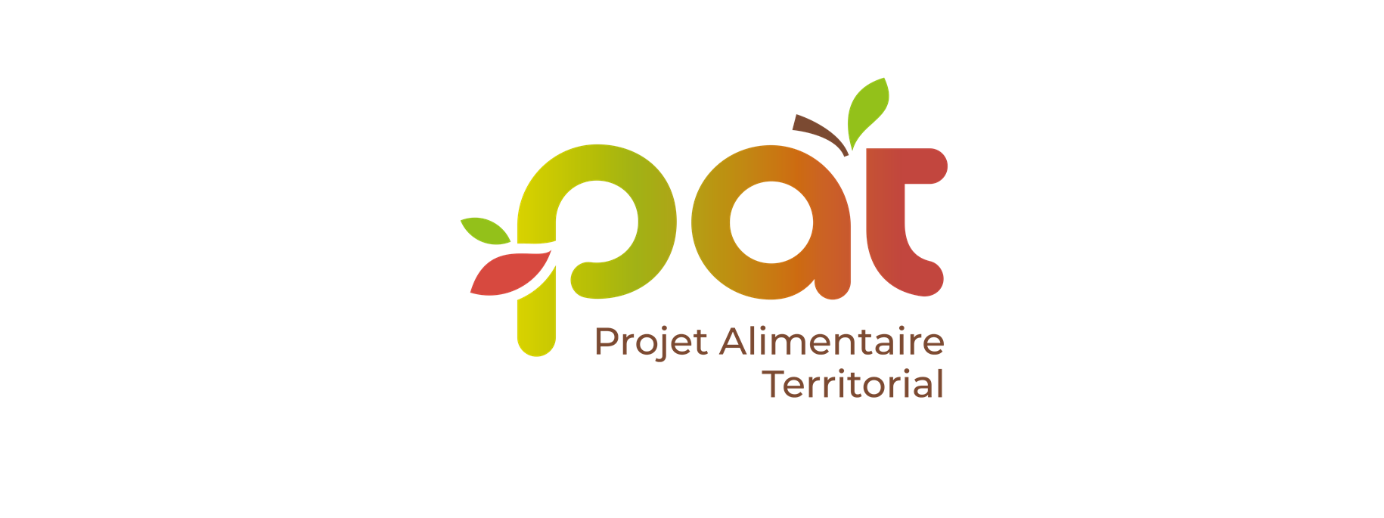 Dossier de candidature 2023en faveur d’une alimentation durable, résiliente et accessible à tousIntitulé du projet Structure porteuse du projetStructure porteuse du projet :Nom : SIRET / SIREN : Statut juridique (entreprise, collectivité, association, …) : Adresse : Téléphone : Courriel : Nom, prénom et coordonnées du représentant légal : Structure(s) porteuse(s) associée(s) si projet collectif :Responsable du projet (si différent du représentant légal) : Nom, prénom : Téléphone : Courriel : Caractéristiques du projet _1,5 page maxThématiques et objectifs du projet : Le projet a un lien avec la ou les thématiques suivantes :  Permettre une alimentation durable sur le territoire Une alimentation qui a un impact environnemental et social moindre Préciser en quoi :  Assurer une alimentation résilienteUne alimentation qui maintien ou recouvre ses fonctions essentielles lorsqu’elle est soumise à une perturbationPréciser en quoi :  Proposer une alimentation de qualité accessible à tousUne alimentation de qualité : labellisée Bio, label rouge, … , locale, issue de productions agro écologiquesUne alimentation accessible à tous : géographiquement et/ou financièrementPréciser en quoi :  Proposer un projet innovantUn projet qui n’existe pas en l’état sur le territoire de la CUA actuellement : un projet nouveau porté par votre structure, une déclinaison nouvelle d’un projet en cours, de nouveaux publics bénéficiaires, … Préciser en quoi :  Proposer un projet collectifUn projet porté par au moins 2 structures différentesPréciser en quoi : Le projet concerne le ou les maillons du système alimentaire suivant :  Production agricole Transformation alimentaire Logistique et son optimisation en local Commercialisation Aide alimentaire Gestion des biodéchets Les habitants et consommateurs Autre (préciser) :Territoire du projet : Le projet se déroule sur :  Un lieu spécifique (préciser) :  Une commune de la CUA (préciser) : Une ou plusieurs communes de la CUA (préciser) : Sur toute la CUA :  Sur un territoire plus vaste que la CUA (préciser) :Estimation du nombre d’habitants, personnes touchées par le projet (indicateur du projet) : Présentation synthétique du projetContexte (origine et genèse du projet, problématique et enjeux auxquels il répond) _ 30 lignes maxPartenaires associés et mobilisés Résumé du projet _ 10 lignes maxDescription détaillée du projet _ 1 page maxCalendrier prévisionnel et durée du projet _ ½ page maxBudget et plan de financementRemplir le tableur Excel dédié fourni dans le dossier de candidatureMontant global du projet : Montant sollicité auprès de la CUA : Evaluation du projetLes indicateurs proposés afin de suivre et d’évaluer le projet sont les suivants : Indicateurs quantitatifs (préciser le nombre attendu) : Indicateurs qualitatifs (détailler les attendus) : Liste des pièces à joindrePièces obligatoires :  Le présent dossier de candidature intégralement complété (6 pages max) ;  Le budget et plan de financement prévisionnel détaillé du projet ;  Une lettre de demande de subvention, adressée à la CUA datée et signée par le représentant légal de l’organisme habilité à engager la structure, reprenant l’objet de la demande, l’identité du porteur et le montant de l’aide sollicitée ;  Le relevé d’identité bancaire ou postal original : l’intitulé y figurant doit être le même que celui figurant sur les statuts et sur le dossier de candidature ;  Tout document justificatif relatif aux dépenses prévisionnelles concernées (devis, …) ; Tout élément complémentaire de description du projetPour les entreprises agricoles ou non agricolesPreuve de l’existence légale (extrait Kbis de moins de 6 mois, inscription au registre ou répertoire concerné) ; Attestation sur l’honneur de régularité de la situation au regard des obligations fiscales et sociales ;Attestation de déclaration des aides de minimis perçues lors des 3 dernières années ;Présentation de la société (plaquette si possible) ; Bilan et compte de résultat des deux dernières années. Pour les associationsLe dossier doit obligatoirement être accompagné d’une demande officielle du représentant légal de l’association et comprendre les documents suivants : Copie des statuts de l’association ; Récépissé de déclaration de l’association en Préfecture ; Copie de la publication de la création de l’association au Journal Officiel ; Tout document approuvant l’opération et son plan de financement OU date prévue pour la délibérationRapport d’activité et le rapport financier approuvés par la dernière Assemblée générale ; Compte de résultat du dernier exercice clos ; Le cas échéant, attestation de non récupération de la TVA. Nom des structures associées SIRET / SIREN Statut juridique (entreprise, collectivité, association, …) Adresse Téléphone Courriel Nom, prénom et coordonnées du représentant légal